   Логопедическое занятие в подготовительной группе для детей с ОНР по теме «Транспорт»Цель: обобщение и систематизация знаний детей по теме «Транспорт».Задачи:Коррекционно-образовательные:расширять и закреплять представления о транспорте;уточнить и активизировать словарь по теме;совершенствовать грамматический строй речи, навыки словообразования и словоизменения – склонение существительных в Р.п.;совершенствовать связную речь детей.Коррекционно-развивающие:развивать общие речевые навыки, просодическую сторону речи, силу голоса; общую, мелкую и артикуляторную моторику;автоматизировать правильное произношение поставленных звуков;формировать умение слушать, развивать слуховое внимание;развивать внимание, память, наглядно-образное и словесно-логическое мышление.Коррекционно-воспитательные:воспитывать у детей умение внимательно вслушиваться в речь педагога и других детей;развивать самостоятельность, инициативность, ответственность.- воспитывать интерес к истории развития транспортаМетоды:-наглядные (предметные картинки по теме)-словесные (беседа, вопросы, загадки)-практические (подвижные игры)Оборудование: магнитная доска, картинки с изображением видов транспорта, символы (облако, вода, дорога, машинист, летчик, водитель)Ход занятия:Орг. момент.  Логопед: - Здравствуйте, ребята! К нам сегодня пришли гости. Предлагаю вам спросить, на чем добирались к нам в детский сад наши гости.  (дети спрашивают у гостей).  Логопед: - Скажите, ребята, а на чем вы добираетесь до детского сада? (Ответы детей).- Ребята, когда я ехала на автобусе в детский сад, на мой телефон пришло сообщение, адресованное детям 5 группы. Откроем его? Это письмо от сотрудников детской библиотеки, они просят нас помочь детям. Оказывается, дети с другого детского сада очень многого не знают! Поможем им? Тогда давайте найдем лишние слова.Малина, малина, машина, малина.Самовар, самовар, самолет, самоварКалитка, калитка, калитка, катер-Какие были лишние слова?  Как вы думаете, о чем мы будем говорить?   Дети: - о транспорте.  Логопед: - Какой еще вы видели транспорт в городе? (Ответы детей)  Логопед: - Ребята предлагаю вам, послушать звуки транспорта и угадать к какому транспорту принадлежит звук. (развитие фонематического восприятия у детей) -Вы уже знаете, что транспорт можно разделить на разные виды.​ Логопед: - Транспорт, который передвигается по земле (дорогам, рельсам), называется наземным.- Как вы думаете, что относится к наземному транспорту?  Дети: - Это машины, автомобили, грузовики, мотоцикл, велосипед, трамвай, троллейбус, автобус, поезд и т д.  Логопед: -Транспорт, который передвигается по воде, называется водным.- Как вы думаете, что относится к наземному транспорту?  Дети: - Это корабль, подводная лодка, катер, лодка, баржа и т.д.  Логопед: - Транспорт, который передвигается по воздуху, называется воздушным.- Как вы думаете, что относится к наземному транспорту? Дети: -  Это самолет, вертолет, дельтаплан, воздушный шар Логопед: - Транспорт, который передвигается под землёй, называется подземным.-Как вы думаете, что относится к наземному транспорту? Дети: - Это метро.Логопед: - Ребята, посмотрите, сколько у нас здесь транспортных средств, давайте определим его перемещение (на доске символами обозначены облако (воздушный - дирижабль, воздушный шар, самолет, вертолет), вода (водный - катер, теплоход, подлодка, лодка, дорога (наземный - автобус, машина, грузовик, мотоцикл, спец. сигнал (транспорт специального назначения - пожарная, полиция, скорая помощь, бульдозер, трактор и т.д.).Логопед: -  Вам необходимо определить какая техника, к какому виду транспорта относится, по очереди подходим, берем картинку и оставляем картинку в нужном месте, объясняя свой выбор.Дети: - Моя машина поедет по дороге, потому, что это наземный вид транспорта. - Мой корабль поплывёт по морю, потому что это водный вид транспорта и т.д.Логопед: - Молодцы, ребята! Давайте теперь рассмотрим картинки и вспомним из каких частей (деталей) состоит наш транспорт:Фары, руль, салон, 4 колеса -автомобиль Два колеса, руль, фара, сиденье - мотоциклКрылья, хвост, корпус - самолетКаюты, якорь, штурвал - теплоходВагоны, труба, колеса – поездЛогопед: - Так, части мы с вами вспомнили, а теперь определим материал, из которого сделана наша техника. - Колеса из резины (какие) Резиновые. (-давайте их посчитаем)- Диск из железа (какая) Железный.- Сиденья из кожи (какие) Кожаное - Окна из стекла (какие) Стеклянные.- Руль из пластмассы (какой) Пластмассовый.- фара из стекла (какая) стекляннаяПальчиковая гимнастика «Самолет»Логопед: - Спасибо, ребята, предлагаю вам немного отдохнуть.Я построю самолет,(разводим руки широко в стороны)Шлем надену — и в полет.(показываем «шлем» над головой)Сквозь волнистые туманы,Полечу в другие страны,(шевелим пальчиками)Над морями и лесами,Над горами и полями,(делаем «брызгающие» движения пальцами)Облечу весь шар земной.(обхватываем воображаемый шар)А потом вернусь домой.(взмахивающие движения ладонями)   Логопед: - Мы сегодня уже говорили о разных видах транспорта, которые помогают людям быстро и комфортно передвигаться, а какой транспорт вы знаете:Какая машина бензин возит - бензовозКакая машина воду возит –Какая машина молоко возит –Какая машина мусор возит –Какая машина везде ходит –Логопед: - как вы думаете это какой вид транспорта?Дети: - специальный. Для чего он нужен? -Почему его так называют?Логопед: - Ребята мы сегодня много говорили о транспорте, но так и не сказали кто же им управляет.- Водитель управляет чем? - ….- Машинист управляет чем? - ….- Летчик управляет чем? - ….- Мотоциклист управляет чем? - ….- Велосипедист управляет чем? - ….-  Космонавт управляет чем? - ….-  Капитан управляет чем? - ….-  По очереди подходим, берем картинку и оставляем картинку в нужном месте, объясняя свой выбор. Дети: -водитель управляет автомобилем, машинист управляет поездом, летчик управляет самолетом и т.д... (остается одна картина с извозчиком).-Логопед: - А это кто?  Чем он управляет?Когда-то давным-давно, когда не было никакого транспорта, человек ходил пешком, а грузы переносил на руках.Логопед: - Но со временем человек приручил животных и стал ездить на них верхом. (Картинка лошади)Логопед: Это облегчило жизнь человеку, но иногда человеку нужно было перевезти большой груз. -Посмотрите, что он придумал. (картинка телеги). Но на телеге ездить было холодно, дождь мочил одежду. И человек решил сделать из плотной ткани крышу. Получилась хорошая повозка для перевозки грузов и людей. (картинка кареты).-Несмотря на то, что карета была легче телеги и повозки, лошади быстро уставали. Человеку приходилось долго ждать, пока они отдохнут, их нужно было хорошо корить и поить в дороге. А человек всегда торопится.
- Затем появился первый в мире трамвай, ездил он с помощью лошадей. Вот такой трамвай ходил по нашему городу, а назывался он – конкой, управлял ей кучер. (картинки с конным транспортом).-Шли годы, людям хотелось, чтобы перемещаться можно было быстрее, удобнее на дальние расстояния он думал, как сделать чтобы тележка поехала сама и вот наступило время создания автомобиля.- Первые машины были похожи на кареты, у них были большие колеса. (показ картинки первого автомобиля)- С каждым разом машины усовершенствовались и меняли внешний вид.Логопед: - так чем же управляет извозчик? – извозчик управляет (телегой, каретой, конным транспортом).              Итог занятияЛогопед: -Вам понравилось занятие? Что именно вам понравилось сегодня? Что нового узнали? Давайте спросим у друг друга и у наших гостей.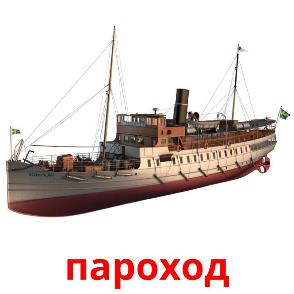 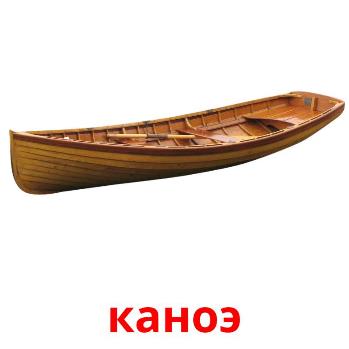 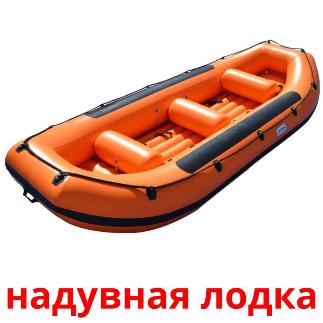 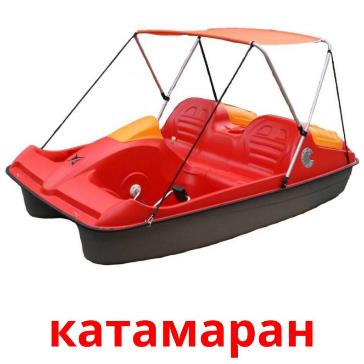 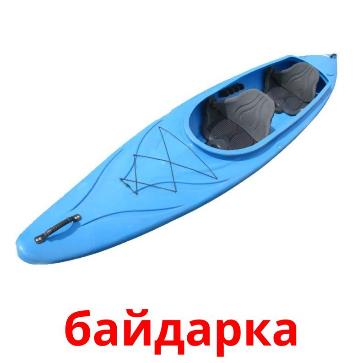 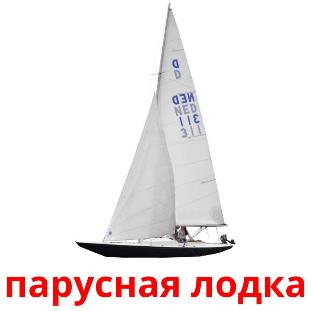 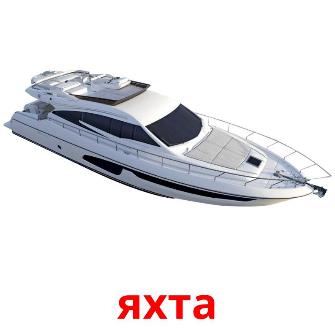 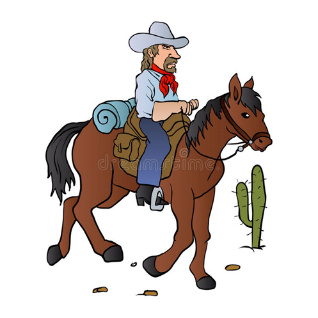 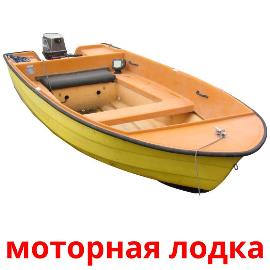 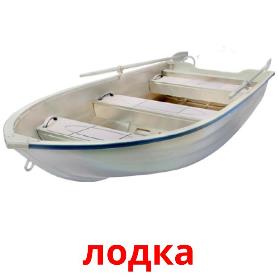 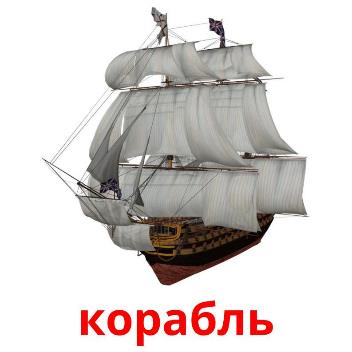 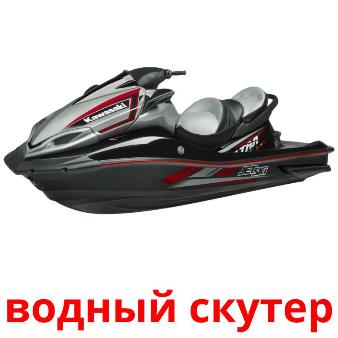 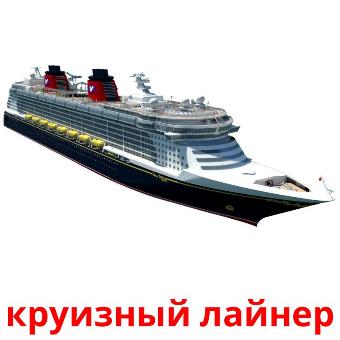 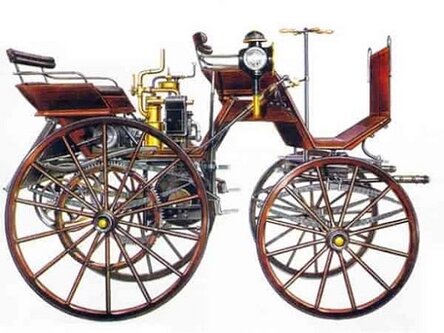 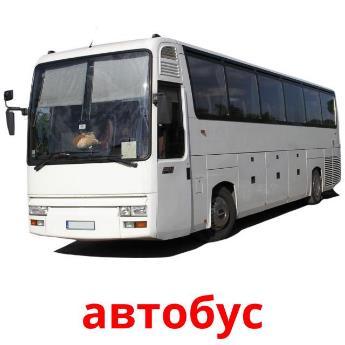 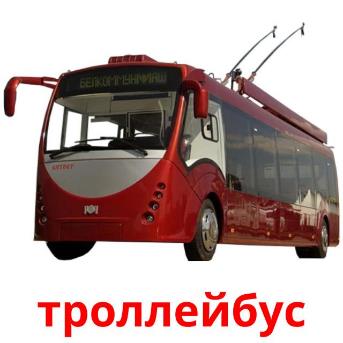 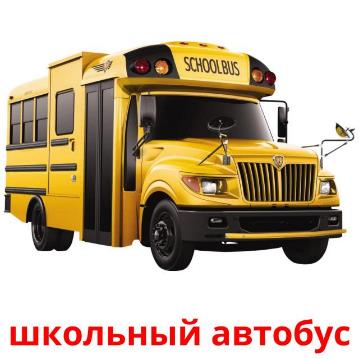 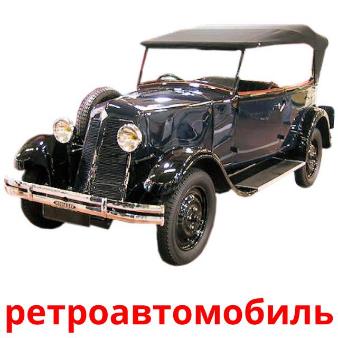 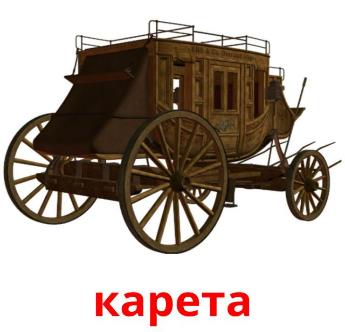 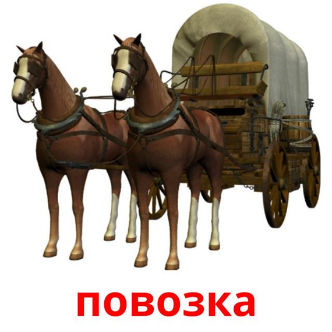 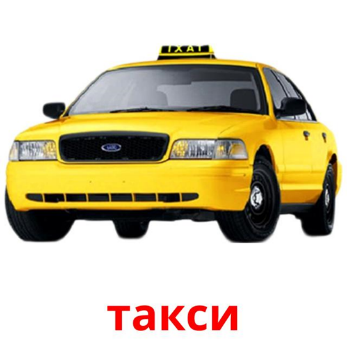 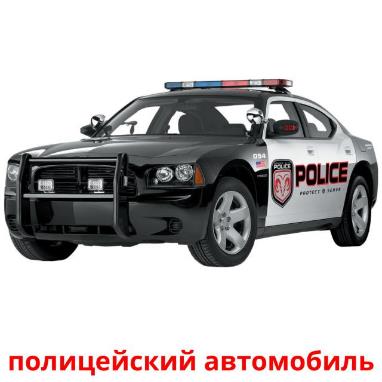 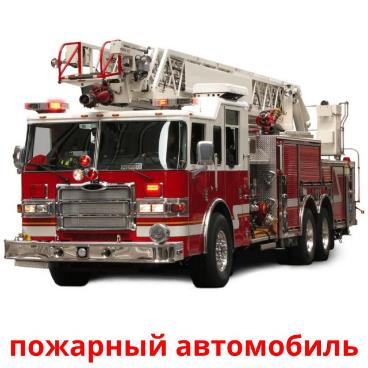 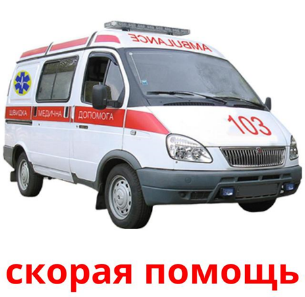 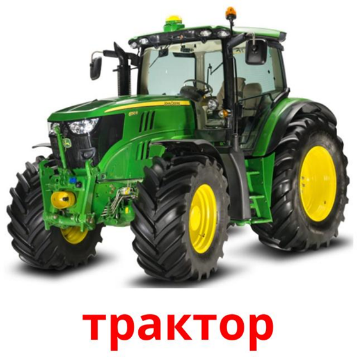 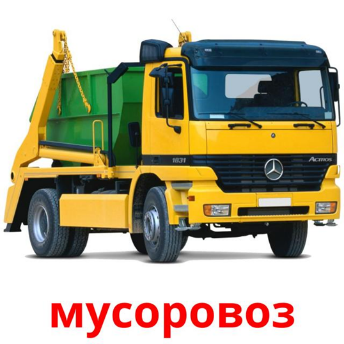 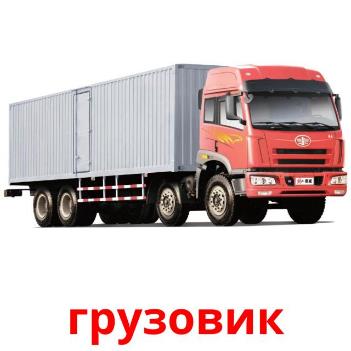 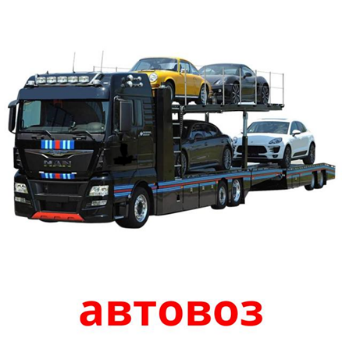 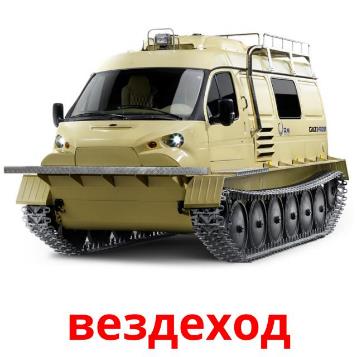 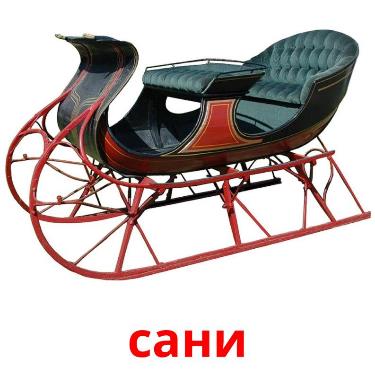 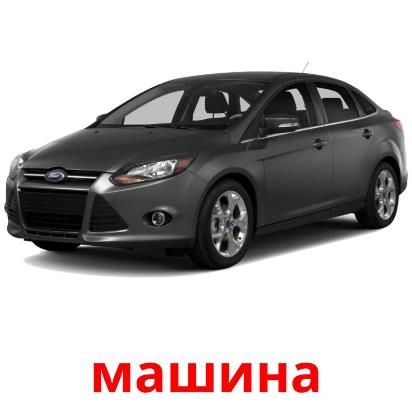 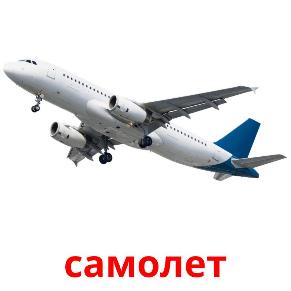 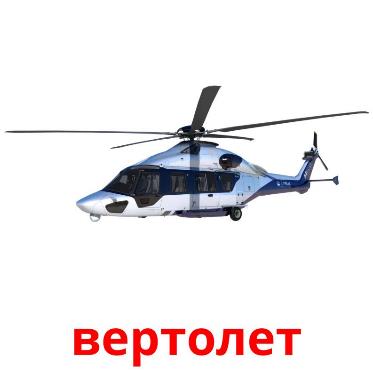 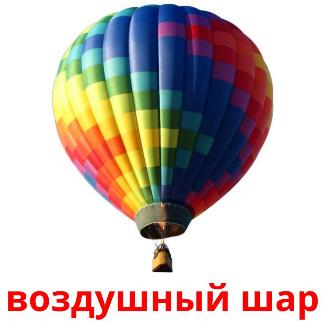 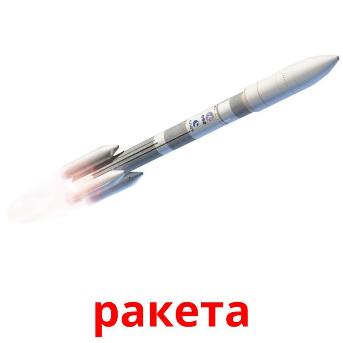 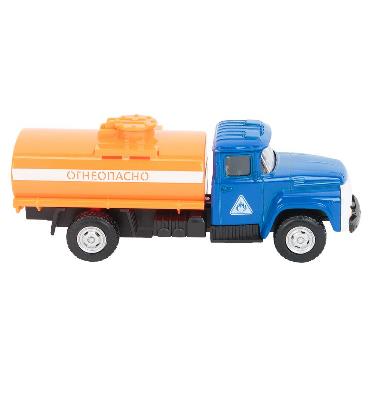 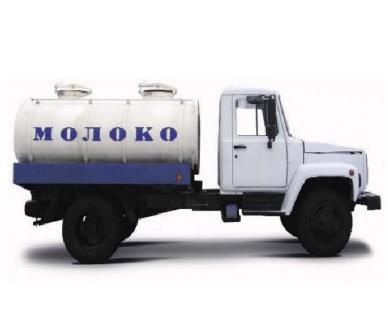 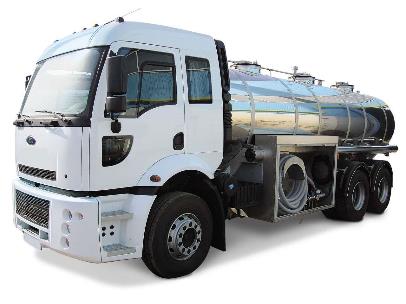 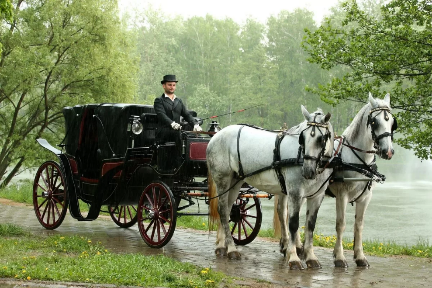 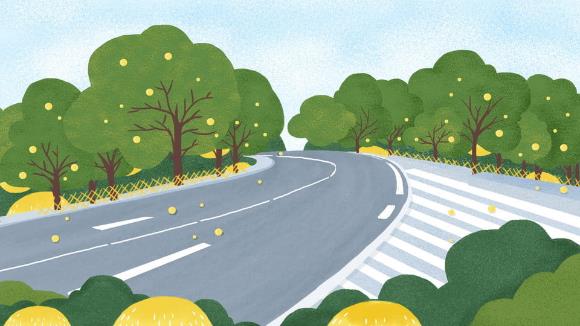 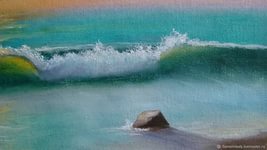 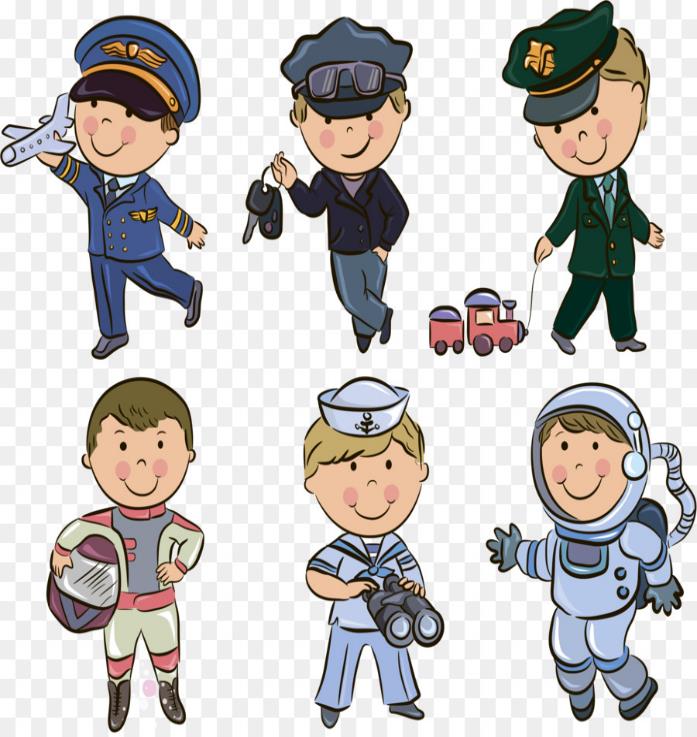 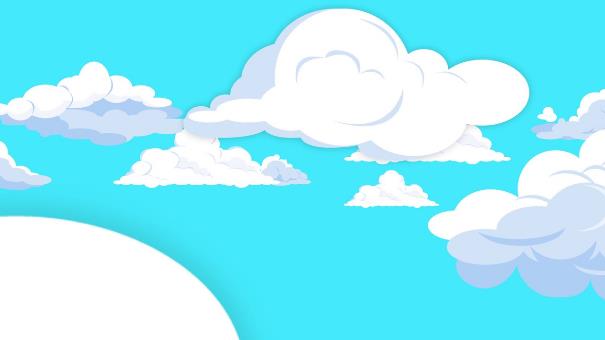 